MARI DOMINGIURTARO ZURIKO EMAKUMEAESKARMENTUKO ARTZAIN ANDREAEUSKALDUN GUZTIOK DUGU BEGIKOMAITEKO DUGU BETI, BETIKO (2 aldiz)MARI MARI DOMINGI GOXOENAMARI MARI DOMINGI AUSARTENAMARI MARI DOMINGI EZTIENAMARI MARI DOMINGI AZKARRENABELDUR UXALARI GAU ILUNETANONDOAN DELA DIRUDI BENETANURTARO BERDE, URIN TA MARROIANMARI DOMINGI NAHI DUT ONDOANMARI DOMINGI BADUT ONDOANMARI MARI DOMINGI…..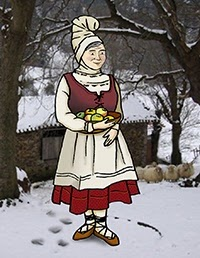 